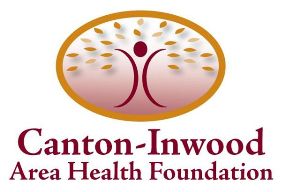 Canton-Inwood Area Health Foundation Annual Shootout3rd– 6th Grade Boys Basketball TournamentSATURDAY – March 10th, 2018The SDHSAA rules governing the game of basketball will be followed with these additions or exceptions: No protests will be allowed. Game referees control the game. Intermediate size balls will be used in all divisions. No zone or press in 3rd, 4th grade games.  No zone in 5th grade.5th: Full court press is allowed to a 15-point lead. After 15 points, no press is allowed.6th: Full court press and zone is allowed to a 15-point lead. After 15 points, no press or zone is allowed. Games: 20 minute halves with stopped clock under 2 minutes of second half. (after a 20 pt. lead the clock will continue to run without stopping)Three time outs per game (One minute each). 4 minute break at half time as time allows. Technical fouls are scored 2 points and the ball out of bounds. First overtime - two minutes. Second OT - sudden death. 1 Time-out in OT. A player can only play on one team. Each team must supply either a score keeper or a time keeper per game. Please have team ready to play 15 minutes prior to the start of your game in case of early start. All teams must have a basketball and uniforms with properly numbered jerseys. Teams need to supply their own practice balls. Unsportsmanlike behavior from coaches, players, or fans will not be tolerated and may result in immediate removal from the game/premises.